Publicado en MADRID el 17/09/2014 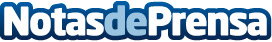 Feria de bodas Just Married MarketEl próximo 28 de septiembre se celebrará en Madrid la II edición de Just Married Market, una feria diferente, original y divertida dirigida a las personas que contraerán matrimonio el próximo añoDatos de contacto:DIVENTIA EVENTOSEmpresa dedicada a la organización total y parcial de eventos para instituciones, particulares y empresas677 650 195 / 646 65Nota de prensa publicada en: https://www.notasdeprensa.es/feria-de-bodas-just-married-market Categorias: Moda Madrid Eventos Celebraciones http://www.notasdeprensa.es